Bravčové mäso- charakteristika, delenieCharakteristikamá ružovú farbu obsahuje veľa tuku, patrí k tučným mäsámnajlepšie je z 1 ročných prasiat s váhou 90 až 120 kgDelenie bravčového mäsa:stehno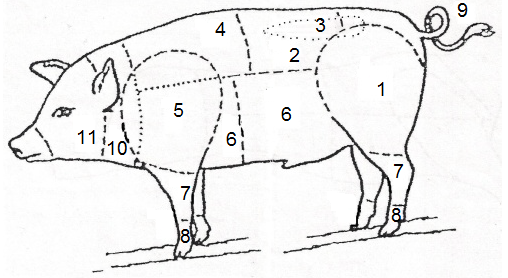 karé panenskákrkovičkaplieckobôčikkolienkonožičkychvost    10. lalok    11. hlavaTepelná úprava bravčového mäsaMôže sa tepelne upravovať všetkými spôsobmi – variť, dusiť, piecť, vyprážať, grilovať, údiť.Nie každá časť bravčového sa hodí na všetky tepelné úpravy v kuchyni.Stehno - je chudé mäso bez kosti, vhodné na pečenie, dusenie, vyprážanie,  minútky, údenie.Karé  - je chudé mäso s kosťou (aj bez), vhodné na dusenie, minútky, vyprážanie.Panenka – najkvalitnejšia a najdrahšia časť, vhodná na minútky.Krkovička – obsahuje tuk a kosti, vhodné na pečenie v celku, údenie a grilovanie. Plece – obsahuje tuk, vhodné na dusenie, pečenie, údenie, mletie.  Bôčik – obsahuje tuk, kosti a kožu, vhodný na dusenie, pečenie, plnenie, údenie, mletie. Kolienko (predné, zadné) – varenie, pečenie, údenie.Lalok – varenie, mletie, údenie .Hlava – varenie (tlačenka, huspenina), údenie.Chvost – varenie, na huspeninu.Nohy (paprčky) – varenie, na huspeninu. Úprava údeného mäsa     Údené mäso má svetlo ružovú farbu, vôňu a chuť po údení.Mäso sa údi nasolené dymom zo spáleného dreva v udiarni.Medzi údené výrobky patria:klobásy, špekáčiky, párkysurové údené mäso (krkovička, plece, stehno)údené koleno, rebrá, jazykmäkké salámy (liptovská), trvanlivé salámy (Čingovská, Malokarpatská)slanina, údený bôčik (Oravská slanina)Údené mäso sa tepelne upravuje varením vo vode. Mäso vkladáme do studenej vody. Vývar sa môže použiť na prípravu polievky (kapustnica, fazuľová, hrachová...).Uvarený pokrm solíme až na konci lebo údené mäso je veľmi slané.Použitie a spracovanie slaniny     Sadlo je tuk z ošípaných. Pre kuchyňu sa zo sadla vyrába:slaninabravčová masťškvarky Slanina  - vyrobená údením zo sadla. Používa sa surová v studenej kuchyni – šaláty, chlebíčky, chuťovky. V teplej kuchyni opražená. Napríklad praženica so slaninkou, bryndzové halušky ... Bravčová masť  je vyškvarená zo sadla, bielej farby. Používa sa na varenie, vyprážanie a v studenej kuchyni (nátierka). Oškvarky  je zvyšok pri výrobe masti. Používajú sa v studenej kuchyni na nátierky a pagáče.Úprava bravčových vnútornosti     Bravčové  vnútornosti: pečeň, srdce, pľúca, obličky, hlava, mozoček, nožičky, krv.pečeň - vyprážaná, pečená, dusenásrdce – varenie ( tlačenka)pľúca – varenie (jaternice), dusenie (na smotane)hlava - varenie (tlačenka), údenienožičky - varenie (huspenina)krv- varenie ( jaternice, tlačenka )